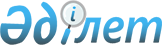 О внесении изменений в решение Жаксынского районного маслихата от 23 декабря 2021 года № 7С-18-1 "О районном бюджете на 2022-2024 годы"Решение Жаксынского районного маслихата Акмолинской области от 15 апреля 2022 года № 7ВС-25-1
      Жаксынский районный маслихат РЕШИЛ:
      1. Внести в решение Жаксынского районного маслихата "О районном бюджете на 2022-2024 годы" от 23 декабря 2021 года № 7С-18-1 (зарегистрировано в Реестре государственной регистрации нормативных правовых актов под № 25991) следующие изменения:
      пункт 1 изложить в новой редакции:
      "1. Утвердить районный бюджет на 2022-2024 годы, согласно приложениям 1, 2 и 3 соответственно, в том числе на 2022 год в следующих объемах:
      1) доходы – 5663119,9 тысяч тенге, в том числе:
      налоговые поступления – 715607,5 тысяч тенге;
      неналоговые поступления – 4427 тысяч тенге;
      поступления от продажи основного капитала – 200552 тысячи тенге;
      поступления трансфертов – 4742533,4 тысячи тенге;
      2) затраты – 6233602,4 тысячи тенге;
      3) чистое бюджетное кредитование – 12030 тысяч тенге, в том числе:
      бюджетные кредиты – 27567 тысяч тенге;
      погашение бюджетных кредитов – 15537 тысяч тенге;
      4) сальдо по операциям с финансовыми активами – 25819 тысяч тенге, в том числе:
      приобретение финансовых активов – 26767 тысяч тенге;
      поступление от продажи финансовых активов государства – 948 тысяч тенге;
      5) дефицит (профицит) бюджета – (-608331,5) тысяч тенге;
      6) финансирование дефицита (использование профицита) бюджета – 608331,5 тысяч тенге.";
      приложение 1, 5 к указанному решению изложить в новой редакции согласно приложениям 1, 2 к настоящему решению.
      2. Настоящее решение вводится в действие с 1 января 2022 года. Районный бюджет на 2022 год Целевые трансферты из областного бюджета на 2022 год
					© 2012. РГП на ПХВ «Институт законодательства и правовой информации Республики Казахстан» Министерства юстиции Республики Казахстан
				
      Секретарь Жаксынского районного маслихата

Д.Пшембаева
Приложение 1 к решению
Жаксынского районного
маслихата от 15 апреля
2022 года № 7ВС-25-1Приложение 1 к решению
Жаксынского районного
маслихата от 23 декабря
2021 года № 7C-18-1
Категория
Категория
Категория
Категория
Сумма
тысяч тенге
Класс
Класс
Класс
Сумма
тысяч тенге
Подкласс
Подкласс
Сумма
тысяч тенге
Наименование
Сумма
тысяч тенге
1
2
3
4
5
1. ДОХОДЫ
5663119,9
1
Налоговые поступления
715607,5
01
Подоходный налог
10947
2
Индивидуальный подоходный налог
10947
03
Социальный налог
407924,5
1
Социальный налог
407924,5
04
Налоги на собственность
285418
1
Налоги на имущество
285418
05
Внутренние налоги на товары, работы и услуги 
7583
2
Акцизы
3080
4
Сборы за ведение предпринимательской и профессиональной деятельности
4503
08
Обязательные платежи, взимаемые за совершение юридически значимых действий и (или) выдачу документов уполномоченными на то государственными органами или должностными лицами
3735
1
Государственная пошлина
3735
2
Неналоговые поступления 
4427
01
Доходы от государственной собственности 
3155
5
Доходы от аренды имущества, находящегося в государственной собственности
4414
7
Вознаграждения по кредитам, выданным из государственного бюджета
13
3
Поступления от продажи основного капитала
200552
01
Продажа государственного имущества, закрепленного за государственными учреждениями
191977
1
Продажа государственного имущества, закрепленного за государственными учреждениями
191977
03
Продажа земли и нематериальных активов
8575
1
Продажа земли
8575
4
Поступления трансфертов
4742533,4
01
Трансферты из нижестоящих органов государственного управления
155969,1
3
Трансферты из бюджетов городов районного значения, сел, поселков, сельских округов
155969,1
02
Трансферты из вышестоящих органов государственного управления
4586564,3
2
Трансферты из областного бюджета
4586564,3
Функциональная группа
Функциональная группа
Функциональная группа
Функциональная группа
Сумма
тысяч тенге
Администратор бюджетных программ
Администратор бюджетных программ
Администратор бюджетных программ
Сумма
тысяч тенге
Программа
Программа
Сумма
тысяч тенге
Наименование
Сумма
тысяч тенге
1
2
3
4
5
II. ЗАТРАТЫ
6233602,4
01
Государственные услуги общего характера
655518,1
112
Аппарат маслихата района (города областного значения)
40183,5
001
Услуги по обеспечению деятельности маслихата района 
(города областного значения)
40183,5
122
Аппарат акима района (города областного значения)
160718,5
001
Услуги по обеспечению деятельности акима района 
(города областного значения)
158173,7
003
Капитальные расходы государственного органа
2544,8
458
Отдел жилищно-коммунального хозяйства, пассажирского транспорта и автомобильных дорог района (города областного значения)
395372,3
001
Услуги по реализации государственной политики на местном уровне в области жилищно-коммунального хозяйства, пассажирского транспорта и автомобильных дорог 
27118,3
113
Целевые текущие трансферты нижестоящим бюджетам
368254
459
Отдел экономики и финансов района (города областного значения)
59243,8
001
Услуги по реализации государственной политики в области формирования и развития экономической политики, государственного планирования, исполнения бюджета и управления коммунальной собственностью района (города областного значения)
58438,4
003
Проведение оценки имущества в целях налогообложения
805,4
02
Оборона
8318
122
Аппарат акима района (города областного значения)
8318
005
Мероприятия в рамках исполнения всеобщей воинской обязанности
5080
006
Предупреждение и ликвидация чрезвычайных ситуаций масштаба района (города областного значения)
3000
007
Мероприятия по профилактике и тушению степных пожаров районного (городского) масштаба, а также пожаров в населенных пунктах, в которых не созданы органы государственной противопожарной службы
238
03
Общественный порядок, безопасность, правовая, судебная, уголовно-исполнительная деятельность
4975
458
Отдел жилищно-коммунального хозяйства, пассажирского транспорта и автомобильных дорог района (города областного значения)
4975
021
Обеспечение безопасности дорожного движения в населенных пунктах
4975
06
Социальная помощь и социальное обеспечение 
357981,9
451
Отдел занятости и социальных программ района 
(города областного значения)
357981,9
001
Услуги по реализации государственной политики на местном уровне в области обеспечения занятости и реализации социальных программ для населения
42843,4
002
Программа занятости
62397
004
Оказание социальной помощи на приобретение топлива специалистам здравоохранения, образования, социального обеспечения, культуры, спорта и ветеринарии в сельской местности в соответствии с законодательством Республики Казахстан
29451
005
Государственная адресная социальная помощь
30197
006
Оказание жилищной помощи
9059
007
Социальная помощь отдельным категориям нуждающихся граждан по решениям местных представительных органов
30026,8
010
Материальное обеспечение детей–инвалидов, воспитывающихся и обучающихся на дому
779
011
Оплата услуг по зачислению, выплате и доставке пособий и других социальных выплат
765
014
Оказание социальной помощи нуждающимся гражданам на дому
54136,7
017
Обеспечение нуждающихся инвалидов обязательными гигиеническими средствами и предоставление услуг специалистами жестового языка, индивидуальными помощниками в соответствии с индивидуальной программой реабилитации инвалида
33191
021
Капитальные расходы государственного органа
250
023
Обеспечение деятельности центров занятости населения
52297
050
Обеспечение прав и улучшение качества жизни инвалидов в Республике Казахстан
5850
054
Размещение государственного социального заказа в неправительственных организациях
6589
067
Капитальные расходы подведомственных государственных учреждений и организаций
150
07
Жилищно-коммунальное хозяйство
1076072,9
472
Отдел строительства, архитектуры и градостроительства района (города областного значения)
969023
003
Проектирование и (или) строительство, реконструкция жилья коммунального жилищного фонда
182124
004
Проектирование, развитие и (или) обустройство
инженерно-коммуникационной инфраструктуры
82317
058
Развитие системы водоснабжения и водоотведения в сельских населенных пунктах
704582
458
Отдел жилищно-коммунального хозяйства, пассажирского транспорта и автомобильных дорог района (города областного значения)
107049,9
012
Функционирование системы водоснабжения и водоотведения
30978,6
016
Обеспечение санитарии населенных пунктов
16357
018
Благоустройство и озеленение населенных пунктов
6990
026
Организация эксплуатации тепловых сетей, находящихся в коммунальной собственности районов (городов областного значения)
52724,3
08
Культура, спорт, туризм и информационное пространство
285227,8
455
Отдел культуры и развития языков района (города областного значения)
207370,8
001
Услуги по реализации государственной политики на местном уровне в области развития языков и культуры
11066
003
Поддержка культурно-досуговой работы
113123
006
Функционирование районных (городских) библиотек
71252,8
007
Развитие государственного языка и других языков народа Казахстана
9185
032
Капитальные расходы подведомственных государственных учреждений и организаций 
2744
456
Отдел внутренней политики района (города областного значения)
43551
001
Услуги по реализации государственной политики на местном уровне в области информации, укрепления государственности и формирования социального оптимизма граждан
23834
002
Услуги по проведению государственной информационной политики
6451
003
Реализация мероприятий в сфере молодежной политики
13266
465
Отдел физической культуры и спорта района 
(города областного значения)
34306
001
Услуги по реализации государственной политики на местном уровне в сфере физической культуры и спорта
24617
006
Проведение спортивных соревнований на районном (города областного значения) уровне
4382
007
Подготовка и участие членов сборных команд района (города областного значения) по различным видам спорта на областных спортивных соревнованиях
5307
09
Топливно-энергетический комплекс и недропользование
66672,8
458
Отдел жилищно-коммунального хозяйства, пассажирского транспорта и автомобильных дорог района (города областного значения)
66672,8
019
Развитие теплоэнергетической системы
66672,8
10
Сельское, водное, лесное, рыбное хозяйство, особо охраняемые природные территории, охрана окружающей среды и животного мира, земельные отношения
62123,4
462
Отдел сельского хозяйства района (города областного значения)
27350
001
Услуги по реализации государственной политики на местном уровне в сфере сельского хозяйства
26770
006
Капитальные расходы государственного органа
580
459
Отдел экономики и финансов района (города областного значения)
9255
099
Реализация мер по оказанию социальной поддержки специалистов
9255
463
Отдел земельных отношений района (города областного значения)
23310,4
001
Услуги по реализации государственной политики в области регулирования земельных отношений на территории района 
(города областного значения)
21694,4
004
Организация работ по зонированию земель
1616
472
Отдел строительства, архитектуры и градостроительства района (города областного значения)
2208
010
Развитие объектов сельского хозяйства
2208
11
Промышленность, архитектурная, градостроительная и строительная деятельность
72983,2
472
Отдел строительства, архитектуры и градостроительства района (города областного значения)
72983,2
001
Услуги по реализации государственной политики в области строительства, архитектуры и градостроительства на местном уровне
22693,2
013
Разработка схем градостроительного развития территории района, генеральных планов городов районного (областного) значения, поселков и иных сельских населенных пунктов
50000
015
Капитальные расходы государственного органа
290
12
Транспорт и коммуникации
107798
458
Отдел жилищно-коммунального хозяйства, пассажирского транспорта и автомобильных дорог района (города областного значения)
107798
023
Обеспечение функционирования автомобильных дорог 
97798
045
Капитальный и средний ремонт автомобильных дорог районного значения и улиц населенных пунктов
10000
13
Прочие
941932,8
455
Отдел культуры и развития языков района (города областного значения)
70000
052
Реализация мероприятий по социальной и инженерной инфраструктуре в сельских населенных пунктах в рамках проекта "Ауыл-Ел бесігі"
70000
458
Отдел жилищно-коммунального хозяйства, пассажирского транспорта и автомобильных дорог района (города областного значения)
65334
064
Развитие социальной и инженерной инфраструктуры в сельских населенных пунктах в рамках проекта "Ауыл-Ел бесігі"
65334
459
Отдел экономики и финансов района (города областного значения)
14430
012
Резерв местного исполнительного органа района 
(города областного значения)
14430
469
Отдел предпринимательства района (города областного значения)
20383,4
001
Услуги по реализации государственной политики на местном уровне в области развития предпринимательства
20266,4
003
Поддержка предпринимательской деятельности
117
472
Отдел строительства, архитектуры и градостроительства района (города областного значения)
771785,4
079
Развитие социальной и инженерной инфраструктуры в сельских населенных пунктах в рамках проекта "Ауыл-Ел бесігі"
771785,4
14
Обслуживание долга
9781,5
459
Отдел экономики и финансов района (города областного значения)
9781,5
021
Обслуживание долга местных исполнительных органов по выплате вознаграждений и иных платежей по займам из областного бюджета
9781,5
15
Трансферты
2584217
459
Отдел экономики и финансов района (города областного значения)
2584217
006
Возврат неиспользованных (недоиспользованных) целевых трансфертов
24488,4
024
Целевые текущие трансферты из нижестоящего бюджета на компенсацию потерь вышестоящего бюджета в связи с изменением законодательства
2215637
038
Субвенции
207915
054
Возврат сумм неиспользованных (недоиспользованных) целевых трансфертов, выделенных из республиканского бюджета за счет целевого трансферта из Национального фонда Республики Казахстан
136176,6
III. ЧИСТОЕ БЮДЖЕТНОЕ КРЕДИТОВАНИЕ
12030
Бюджетные кредиты
27567
10
Сельское, водное, лесное, рыбное хозяйство, особо охраняемые природные территории, охрана окружающей среды и животного мира, земельные отношения
27567
459
Отдел экономики и финансов района (города областного значения)
27567
018
Бюджетные кредиты для реализации мер социальной поддержки специалистов
27567
5
Погашение бюджетных кредитов
15537
01
Погашение бюджетных кредитов
15537
1
Погашение бюджетных кредитов, выданных из государственного бюджета
15537
ІV. САЛЬДО ПО ОПЕРАЦИЯМ С ФИНАНСОВЫМИ АКТИВАМИ
25819
Приобретение финансовых активов
26767
13
Прочие
26767
458
Отдел жилищно-коммунального хозяйства, пассажирского транспорта и автомобильных дорог района (города областного значения)
26767
065
Формирование или увеличение уставного капитала юридических лиц
26767
6
Поступления от продажи финансовых активов государства
948
01
Поступления от продажи финансовых активов государства
948
1
Поступления от продажи финансовых активов внутри страны
948
V. ДЕФИЦИТ (ПРОФИЦИТ) БЮДЖЕТА 
-608331,5
VI. ФИНАНСИРОВАНИЕ ДЕФИЦИТА (ИСПОЛЬЗОВАНИЕ ПРОФИЦИТА) БЮДЖЕТА 
608331,5Приложение 2 к решению
Жаксынского районного
маслихата от 15 апреля
2022 года № 7ВС-25-1Приложение 5 к решению
Жаксынского районного
маслихата от 23 декабря
2021 года № 7C-18-1
НАИМЕНОВАНИЕ
Сумматысяч тенге
1
2
Всего
846372,3
Целевые текущие трансферты
432586,3
в том числе:
Отдел занятости и социальных программ района
57866,8
На реализацию краткосрочного профессионального обучения
1273
На внедрение консультантов по социальной работе и ассистентов в Центрах занятости населения
13357
На приобретение топлива и оплату коммунальных услуг для педагогов, проживающих в сельской местности
29451
На развитие продуктивной занятости по проекту "Первое рабочее место"
2205
На развитие продуктивной занятости по проекту "Контракт поколений"
230
На обеспечение нуждающихся инвалидов протезно-ортопедическими, сурдотехническими и тифлотехническими средствами, специальными средствами передвижения, обязательными гигиеническими средствами, а также предоставление услуг санаторно-курортного лечения, специалиста жестового языка, индивидуальных помощников в соответствии с индивидуальной программой реабилитации инвалида
8299
На оказание единовременной социальной помощи ветеранам Афганской войны к празднованию Дня вывода советских войск из Афганистана
765,8
На выплату единовременной материальной помощи ко Дню Победы в Великой Отечественной войне
1000
На единовременную социальную помощь ветеранам боевых действий на территории других государств к празднованию Дня Победы в Великой отечественной войне
536
На внедрение единой информационной площадки модуля планирования бюджета
750
Отдел жилищно-коммунального хозяйства, пассажирского транспорта и автомобильных дорог района
302974,5
На ремонт автомобильных дорог
244804,5
На развитие жилищно-коммунального хозяйства
28572
На реализацию мероприятий по социальной и инженерной инфраструктуре в сельских населенных пунктах в рамках проекта "Ауыл-Ел бесігі"
28257
На ремонт системы водоснабжения и водоотведения
1341
Отдел культуры и развития языков
70000
На реализацию мероприятий по социальной и инженерной инфраструктуре в сельских населенных пунктах в рамках проекта "Ауыл-Ел бесігі"
70000
Отдел экономики и финансов
1745
На увеличение размера подъемного пособия
1745
Целевые трансферты на развитие
413786
в том числе:
Отдел строительства, архитектуры и градостроительства района (города областного значения)
332734
На строительство и (или) реконструкцию жилья коммунального жилищного фонда
182119
На развитие и (или) обустройство инженерно-коммуникационной инфраструктуры
72518
На развитие социальной и инженерной инфраструктуры в сельских населенных пунктах в рамках проекта "Ауыл-Ел бесігі"
75889
Привязка ППП с проведением комплексной вневедомственной экспертизы, строительство скотомогильников в с.Жаксы Жаксынского района
2208
Отдел жилищно-коммунального хозяйства, пассажирского транспорта и автомобильных дорог района
81052
На развитие теплоэнергетической системы
54285
На увеличение уставного капитала
26767